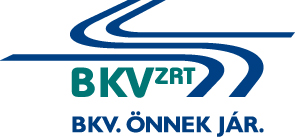 M2 vonal diszpécser rendszerek javítása és hibaelhárításae-versenyeztetési eljárásEljárás száma: BKV Zrt. V-360/15AJÁNLATI FELHÍVÁSBudapest, 2016. AJÁNLATI  FELHÍVÁSAjánlatkérő neve:		Budapesti Közlekedési Zártkörűen Működő Részvénytársaság Gazdasági IgazgatóságBeszerzési Főosztály1072 Budapest, Akácfa u. 15. Telefon/Fax: 322-64-38E-mail: kozbeszerzes@bkv.huAz eljárás száma: BKV Zrt. V-360/15.A beszerzés tárgya és mennyisége:A beszerzése tárgya M2 vonal diszpécser rendszerek javítása és hibaelhárítása. 3.	Részajánlattételi lehetőség Ajánlatkérő csak teljes körű ajánlatot fogad el.4.	A beszerzés tárgyával kapcsolatos műszaki, minőségi követelményekA beszerzés tárgyával kapcsolatos részletes műszaki követelményeket a jelen Ajánlati felhívás 1-es számú függeléke tartalmazza.A javításokat a forgalom zavartalansága és folyamatossága mellett kell megvalósítani. Kritikus esetben tartalék eszköz beépítése szükséges. A munka kizárólag a Metró Hírközlési és Karbantartó Üzemének szakfelügyeletével végezhető.Bizonyos berendezések csak éjszakai üzemszünetben javíthatóak, mely az egyes megrendeléseken adott esetben meghatározásra kerül. Éjszakai üzemszünet ideje: 0:10-3:35 (ezen idő alatt a járműforgalom és a nagyfeszültségű áramellátás szünetel, viszont munkavonatok közlekedése előfordul).5.	Helyszíni konzultáció:Az ajánlati szakaszban Ajánlatkérő - a megfelelő ajánlatok elkészítése érdekében- lehetőséget biztosít helyszíni bejárásra. A bejárás tervezett időpontja 2016. február 15. (hétfő) Ajánlatkérő az Ajánlattevővel a következő címen és időpontban találkozik: M2 vonal Keleti pályaudvar megálló, forgalmi iroda előtt. Találkozó időpontja: 10:00Ajánlatkérő kéri Ajánlattevőt, hogy részvételi szándékát a helyszíni bejárást megelőző munkanapon 12 óráig írásban jelezni szíveskedjen a kozbeszerzes@bkv.hu email címen.Jelentkező hiányában a helyszíni bejárás nem kerül megtartásra, amely körülményről a tervezett időpontot megelőző munkanapon 16 óráig tájékoztatást adunk!A bejárás során felmerült esetleges Ajánlattevői kérdéseket, kéréseket a https://electool.com/sourcingtool/ (www.electool.hu oldalról érhető el) elektronikus rendszerébe kérjük megküldeni, az ajánlati felhívás 14. pontjában megadott dátumig!6.	A szerződés hatálya, a teljesítés ütemezése, teljesítési határidő: A szerződés hatálya az aláírástól számítva 48 hónap. Ajánlattevő a teljesítést a szerződés hatályba lépését követően haladéktalanul köteles megkezdeni, és a szerződés időtartama alatt az Ajánlatkérő által kért ütemezésben és a lehívások (Megrendelések) szerinti mennyiségben köteles teljesíteni.Teljesítési határidő:Eseti javítások esetében Ajánlatkérő meghatalmazott képviselője telefonon tájékoztatja nyertes Ajánlattevőt a meghibásodásról, majd Ajánlattevő a meghibásodás bejelentését követően az általa vállalt határidőn belül a hibafelmérést el kell végeznie. Ajánlattevőnek kifejezetten nyilatkoznia kell az általa vállalt kiszállási határidőről, mely nem lehet hosszabb a hiba bejelentésétől számított 24 óránál.Ezt követően 24 órán belül írásos ajánlatot kell benyújtania a terület költségért felelős vezetőjének. A hibaelhárítást nyertes Ajánlattevő csak a benyújtott árajánlat elfogadását követően kezdheti meg. Ajánlatkérő az írásbeli megrendelést (BMR-t) ezt követően küldi meg nyertes Ajánlattevőnek. Az egyes megrendelések teljesítésének határideje: 30 nap7.     A megrendelés módja és teljesítés helyei:A teljesítés az Ajánlatkérő által kért ütemezés szerint, konkrét megrendelések (BMR) alapján történik. A teljesítés helye az adott Megrendelésben megjelölt helyszín, M2 metróvonal állomásai, ÁDI, KUD, KFM, EDI, MÜDI munkahelyek. 8.     Szerződést biztosító mellékkötelezettségek:Ajánlatkérő késedelmes teljesítés esetén naponta 0,5%, hibás teljesítés, illetve a teljesítés meghiúsulása esetén 15%-os kötbért érvényesíthet. A részletes szabályokat a szerződéstervezet tartalmazza.Ajánlattevőnek az átvételtől számított, legalább 12 hónap jótállást kell vállalnia. A jótállás időtartamának kezdete: a szerződésszerű teljesítés átvételének időpontja: üzemi próba.Ajánlattevőnek ajánlatában kifejezetten nyilatkoznia kell az általa vállalt jótállás időtartalmáról.9.       Az ellenszolgáltatás teljesítésének feltétele:A szerződés tárgyát képező szolgáltatás ellenértékének kiegyenlítése a megrendelés teljesítésének Ajánlatkérő általi igazolását követően, az Ajánlatkérőhöz benyújtott számla alapján, a számla kézhezvételétől számított 30 (harminc) naptári napon belül, átutalással történik. Ajánlatkérő előleget nem fizet.Ajánlatkérő késedelmes fizetése esetén a Ptk. 6:155 §-ban rögzítettek szerint fizet késedelmi kamatot.10.    Ajánlattevőkkel szemben támasztott gazdasági és pénzügyi alkalmassági követelményekA szerződés teljesítésére alkalmasnak minősül az ajánlattevő (közös ajánlattevő), ha az előző három üzleti évből legalább az egyik évben a teljes – általános forgalmi adó nélkül számított – árbevétele elérte a 12 millió Forintot. Gazdasági és pénzügyi alkalmasság igazolására kért adatok és tények (igazolás módja)Az Ajánlattevőnek (közös ajánlattevőnek) az ajánlathoz csatolnia kell az előző három üzleti év teljes – általános forgalmi adó nélkül számított – árbevételéről szóló nyilatkozatát.11.      Ajánlattevőkkel szemben támasztott műszaki, szakmai alkalmassági követelményekA szerződés teljesítésére alkalmasnak minősül az ajánlattevő (közös ajánlattevő), ha rendelkezik a felhívás feladását megelőző 60 hónap során teljesített, általános forgalmi adó nélkül számított összesen legalább 10 millió forint értékű ÁDI vagy KUD vagy KFM vagy EDI vagy MÜDI komplex rendszerek javítására vonatkozó referenciával. A meghatározott érték több (10 millió forintot el nem érő) referenciával is teljesíthető. Műszaki alkalmasság igazolására kért adatok és tények (igazolás módja)Az ajánlattevőnek (közös ajánlattevőnek) és az általa igénybe venni kívánt alvállalkozójának ismertetnie kell a felhívás megküldését megelőző 60 hónap során végzett legjelentősebb teljesítéseit. A referencia nyilatkozatnak legalább a következő adatokat kell tartalmaznia: az ellenszolgáltatás összege, a teljesítés ideje és helye, továbbá nyilatkozni kell arról, hogy a teljesítés az előírásoknak és a szerződésnek megfelelően történt-e.12.      Az ajánlattevő által az ajánlathoz kötelezően csatolandó igazolások, nyilatkozatok:Az ajánlatban meg kell jelölni az Ajánlattevő által a szerződés teljesítéséhez igénybe venni kívánt alvállalkozókat, valamint nyilatkoznia kell az alvállalkozó által végzendő tevékenységről, és annak a teljes ajánlatra vonatkozó mértékéről.13.      Ajánlati árak: Az ellenszolgáltatás nettó értékét az 1. számú melléklet (Ajánlattételi nyilatkozat) kitöltésével egy összegben, magyar forintban kell megadni. Az eseti javítások rezsióradíjának tartalmaznia kell minden, a tevékenység elvégzésével kapcsolatban felmerülő költséget, különösen a kiszállási díjat és a kilométerdíjat, javítási alkalomra vetítve. A rezsióradíjat a javítást végző szakemberek számától függetlenül, egy összegben kell megadni.Az eseti javítások rezsióradíja nem tartalmazza a felhasznált anyagok költségét.Ajánlatkérő a folyamatos üzem biztosítása érdekében hétvégi munkavégzést, ill. hibafelmérést is igényelhet. Ajánlatkérő a hét minden napjára – így hétvégére is – ugyanakkora rezsióradíj megadását kéri. Hétvégi munkavégzés esetén nem számolható fel többletköltség.14.     Az Ajánlati felhívással kapcsolatos kérdések és válaszok:Az eljárással kapcsolatos kérdések feltevése, információ kérése 2016. február hó 17. nap 10:00-ig kizárólag írásban a www.electool.hu felületen keresztül tehető.15.     Az ajánlatok benyújtása:A BKV Zrt. a tárgyi eljárást elektronikus rendszerben folytatja le, az eljárásban való részvételhez külön regisztráció szükséges. Kérjük, hogy amennyiben az eljárásban részt kívánnak venni, és még nincsenek regisztrálva az Electool tendereztető rendszerben 2016. február hó 17-én 10:00 óráig szíveskedjenek részvételi szándékukat jelezni a kozbeszerzes@bkv.hu e-mail címen, hogy a szükséges regisztrációra sor kerülhessen, továbbá meglévő regisztráció esetén az eljárásra a meghívás megtörténhessen.A regisztráció, valamint azt követően az eljárásban való részvételre feljogosító meghívás időt vesz igénybe, így amennyiben részvételi szándékukat a jelen pontban előzőekben megadott határidőt követően jelzik, ajánlatkérő nem tudja garantálni az eljárásban való részvétel lehetőségét. Felhívjuk továbbá a figyelmet arra, hogy a regisztrációt követően ajánlattevő csak úgy vehet részt az eljárásban, ha Ajánlatkérő a konkrét  eljárásra meghívót küld. Ajánlattevőknek 2016. február hó 17-én 09:00-ig van lehetőségük arra, hogy jelezzék, ha a meghívót nem kapták meg. Amennyiben Ajánlatkérő ajánlattevőt az eljárásra meghívta és a meghatározott határidőig ajánlattevő nem jelzi, hogy a meghívót nem kapta meg, nem áll módunkban az ajánlat feltöltésével kapcsolatos kifogásokat elfogadni.Felhívjuk a figyelmet, hogy az eljárásban kizárólag az elektronikus rendszerben van lehetőség az ajánlat benyújtására. Az ajánlatot és a csatolandó igazolásokat, nyilatkozatokat kitöltve és cégszerűen aláírva, digitalizálva az Electool oldalára (https://electool.com/sourcingtool/) kell feltölteni. Kérjük, hogy Ajánlattevő ajánlatában adja meg az elérhetőségéhez szükséges adatokat: ajánlattevő cég neve, székhelye, telefonszáma, telefax-száma, a kapcsolattartó személy neve, beosztása.16.    Az ajánlatok benyújtásának (feltöltésének) határideje (ajánlattételi határidő):2016. február hó 23. nap 13 óra 00 perc Az ajánlati árak megtekintése:2016. február hó 23. nap 13 óra 01 perc17.    Az ajánlatok elbírálásának szempontja:Ajánlatkérő az Ajánlati felhívásban, meghatározott feltételeknek megfelelő ajánlatokat (részenként) a legalacsonyabb összegű ellenszolgáltatás bírálati szempontja alapján bírálja el, az alábbi szempontok és súlyszámok alapján:A legkedvezőbb tartalmi elem az adott részszemponthoz tartozó legalacsonyabb összegű ajánlat a maximális pontszámot kapja, a többi ajánlat tartalmi elemei pedig a legkedvezőbb tartalmi elemhez viszonyítva az alábbi képlet alapján arányosan kiszámított pontszámot kapnak:Értékelési pontszám= (legkedvezőbb_ajánlati_elem/ vizsgált_ajánlati_elem) x súlyszámA kapott értékelési pontok két tizedes-jegy pontosságig kerülnek kiszámításra.Az az érvényes ajánlatot tevő Ajánlattevő lesz az eljárás nyertese, amelyik összességében a legkedvezőbb ajánlatot teszi, azaz az értékelés során a legmagasabb pontszámot éri el.Az ajánlati árat úgy kell megadni, hogy az tartalmazza az összes, a teljesítéssel összefüggő költséget. 18.    Hiánypótlás:Az Ajánlatkérő a versenyeztetési eljárás során az Ajánlattevők részére teljes körű hiánypótlási lehetőséget biztosít. Ajánlatkérő a hiánypótlási felhívásban pontosan megjelölt hiányokról és a hiánypótlási határidőről elektronikus úton írásban tájékoztatja az Ajánlattevőket.19.     Az ajánlati kötöttség: Ajánlattevő ajánlati kötöttsége az ajánlattételi határidő lejártával kezdődik. Az ajánlattevő ajánlatát e határidő lejártáig módosíthatja vagy visszavonhatja. Az ajánlati kötöttség az eredményhirdetéstől számított 30 napig tart azzal, hogy ezen időpontot követően ajánlatkérő nyilatkozatot kérhet az ajánlat további fenntartására. Amennyiben ajánlattevő nem nyilatkozik, azt ajánlatkérő úgy tekinti, hogy ajánlatát fenntartja.Ajánlatkérő az ajánlattételi határidő lejártáig visszavonhatja a felhívást.20.   Eredményhirdetés:Az Ajánlatkérő az eljárás eredményéről írásban értesíti az Ajánlattevőket az árlejtés (ártárgyalás) napját követő 30. napig. Ajánlatkérő az ajánlatok megfelelő értékelése érdekében jogosult az eredményhirdetés napját elhalasztani, amelyről írásban értesíti ajánlattevőket. 21.    Egyéb rendelkezések:Az ajánlattételi nyilatkozat aláírásával az Ajánlattevő kifejezetten nyilatkozik a szerződéstervezet elfogadásáról. Az Ajánlatkérő fenntartja a jogot, hogy a szerződéses feltételekről vagy a benyújtott ajánlatok értékelésének eredményétől függően tárgyalást tartson.Ajánlatkérő az ajánlatok benyújtását követően elektronikus árlejtést vagy ártárgyalást tart, a végleges ajánlati árak kialakítása érdekében. Az (ár)tárgyalások és árlejtés tartásáról, azok menetéről az Ajánlatkérő egyidejűleg tájékoztatja valamennyi érvényes ajánlatot benyújtó Ajánlattevőt.Az ártárgyalás/elektronikus árlejtés eredménye alapján kitöltött részletes ártáblázatot az ártárgyalás/elektronikus árlejtés alapján legkedvezőbb ajánlatot benyújtó ajánlattevő köteles az ártárgyalás/elektronikus árlejtést követő 2 munkanapon belül aláírva elektronikus úton pdf. vagy .jpg formátumban a kozbeszerzes@bkv.hu e-mail címre vagy a 322-6438-as faxszámra megküldeni. Az Ajánlatkérő fenntartja a jogot, hogy az ajánlatok elbírálása során az eljárást eredménytelennek nyilvánítsa és adott esetben a legkedvezőbb ajánlatot benyújtó ajánlattevővel szemben a szerződés megkötését megtagadja. A szerződés a nyertes ajánlattevővel, írásban jön létre, mindkét fél általi aláírás időpontjában.MegnevezésMellékleta)Ajánlattételi nyilatkozatsz. mellékletb)Nyilatkozat az Ajánlattevő által a szerződés teljesítéséhez igénybe venni kívánt alvállalkozó(k)ról2. sz. mellékletc)Nyilatkozat a kizáró okokról 3. sz. mellékletd)Nyilatkozat árbevételről4. sz. melléklete)Referencianyilatkozat5. sz. mellékletf)   Egyéb nyilatkozat6. sz. mellékletg)Aláírási címpéldány másolataRészszempontokSúlyszám
1. nappali nettó rezsióradíj (Ft)06-22 óráig tartó időszakban érvényesíthető402. éjszakai nettó rezsióradíj (Ft)22-06 óráig tartó időszakban érvényesíthető60